TRIVIS - Střední škola veřejnoprávní a Vyšší odborná škola prevence kriminality 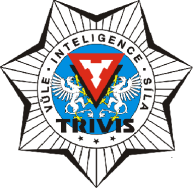 a krizového řízení Praha,s. r. o.Hovorčovická 1281/11 182 00  Praha 8 - Kobylisy OR  vedený Městským soudem v Praze, oddíl C, vložka 50353Telefon a fax: 283 911 561          E-mail : vos@trivis.cz                IČO 25 10 91 38Termíny zápočtů a zkoušek – Mgr. et Mgr. Marcela Husáková2.KKŘ – Průmyslové havárie (Ďáblice)22.05.2023  od 11:00-14:00 – uč. 2.CV – D29.05.2023  od 11:00-14:00 – uč. 2.CV – D05.06.2023  od 11:00-14:00 – uč. 2.CV – D2.CV – Průmyslové havárie(Ďáblice)29.05.2023  od 12:00-14:00 – uč. 2.CV – D31.05.2023  od 12:00-14:00 – uč. 2.CV – D2.CV – Živelní pohromy(Ďáblice)22.05.2023  od 12:00-14:00 – uč. 2.CV – D05.06.2023  od 12:00-14:00 – uč. 2.CV – D